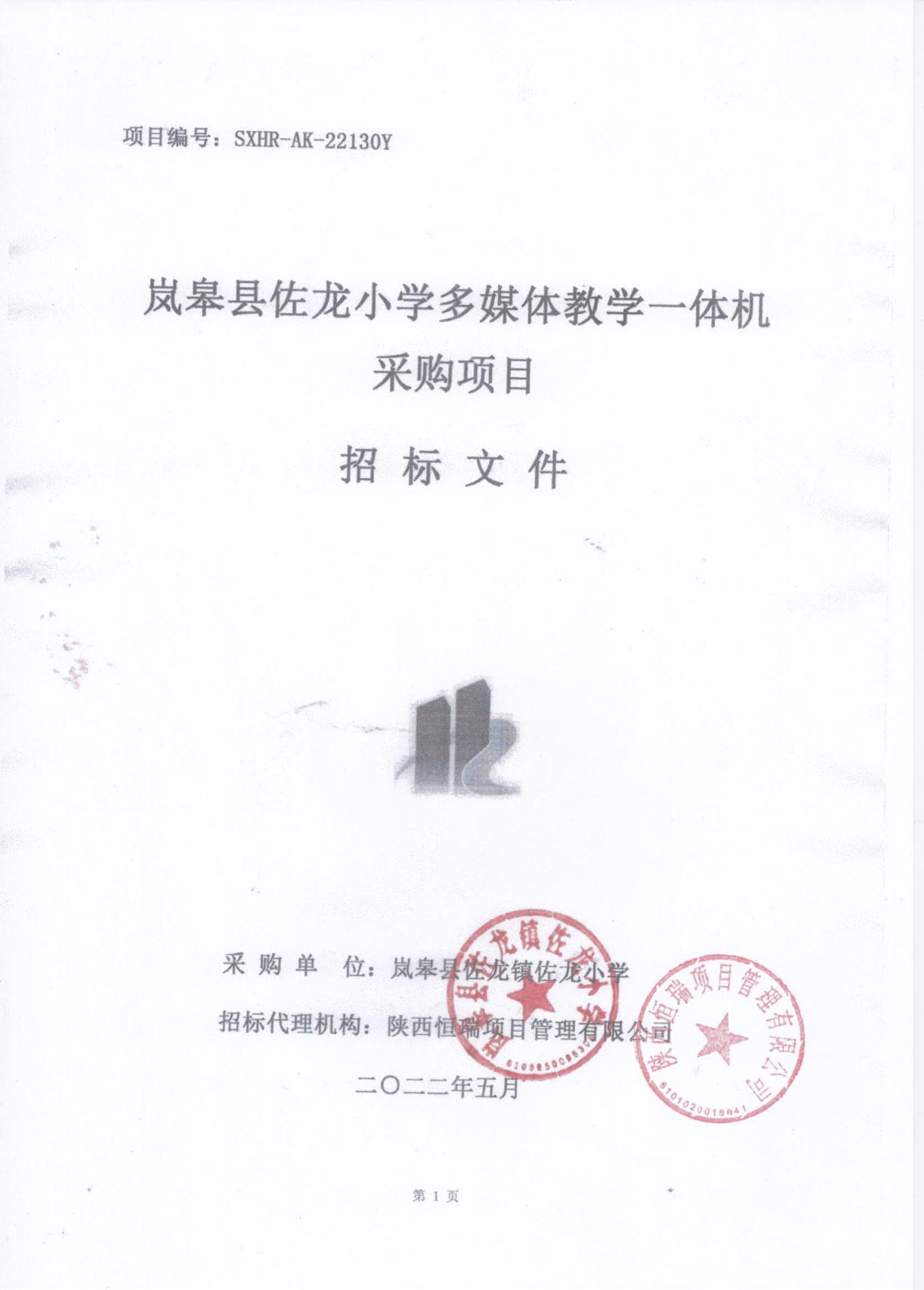 项目编号：SXHR-AK-22130Y岚皋县佐龙小学多媒体教学一体机采购项目招 标 文 件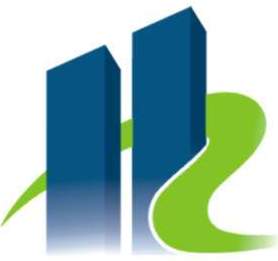 采 购 单  位：岚皋县佐龙镇佐龙小学 招标代理机构：陕西恒瑞项目管理有限公司二○二二年五月特别提醒1、本项目采用不见面开标系统：电子化投标方式投标，投标人须使用数字认证证书（CA锁）对电子投标文件进行签章、加密、递交及开标时签到、解密等相关招投标事宜。开标时投标人须携带数字认证证书（CA锁），如因投标人自身原因未正确使用数字认证证书（CA锁）造成无法解密投标文件，按无效投标对待。2、制作电子投标文件：电子招标文件需要使用专用软件打开、浏览供应商登录全国公共资源交易平台（陕西省）网站[服务指南－下载专区]免费下载《陕西省公共资源交易平台政府采购电子标书制作工具（V8.0.0.2）》，并升级至最新版本，使用该客户端可以打开电子招标文件。软件操作手册详见全国公共资源交易平台（陕西省）网站[服务指南－下载专区]中的《陕西省公共资源交易（政府采购类）投标文件制作软件操作手册》；制作工具下载地址：https://zhidao.bqpoint.com/epointknow2/bqepointknowquestion.html?producttype=1&platformguid=684edb0d-467c-4a6a-b31b-9e7929e1fdee&areacode=610000&CategoryCode=16。3、递交电子投标文件：登录全国公共资源交易中心平台（陕西省）（http://www.sxggzyjy.cn/），选择“电子交易平台—陕西政府采购交易系统—企业端”进行登录，登录后选择“交易乙方”身份进入，进入菜单“采购业务—我的项目—项目流程—上传响应文件”，上传加密的电子投标文件。上传成功后，电子化平台将予以记录。4、不见面开标系统：打开登录页面网址选择点击右上角“登录”，在左侧选择“投标人”身份，登录地区选择“安康市不见面开标”插入CA锁登录，输入密码后，点击“登录”：（http://122.112.246.33/BidOpening/bidopeninghallaction/hall/login），投标人登录之后可以看到当前投标人今日开标项目；1、选择要开标的项目，点击进入，页面首先阅读开标流程，点击“我已阅读”进入开标大厅，点击“取消”返回项目列表页面。5、开标签到投标人等待开标时需要签到，等候开标。请在开标前完成签到，开标时间到了之后就不能签到；点击页面上“签到”按钮进行签到，开标前10分钟可以签到。签到成功之后，按钮灰化，无需再次签到，同时第一个座位图右下角出现绿色√。 6、注意事项（1）为顺利实现不见面开标系统的远程交互，建议投标人配置的软硬件设施有：高配置电脑、高速稳定的网络、电源（不间断）、CA锁、音视频设备（话筒、耳麦、高清摄像头、音响），浏览器要求使IE11浏览器，且电脑已经正确安装了陕西省公共资源CA驱动。投标供应商需安装新点播放器，以便观看远程不见面开标直播画面（播放器下载链接为：https://download.bqpoint.com/download/downloaddetail.html?SourceFrom=Down&SoftGuid=55aa4e06-c384-4005-bcb9-48932d410fd4）。（2）建议投标人在开标前半小时登录不见面开标大厅，并及时签到（开标前60分钟即可签到），遇到问题及时联系客服4009280095。（3）投标人需注意CA锁一定要提前准备好，并确保CA锁为制作投标文件的CA锁。（4）及时关注右侧公告及互动栏目信息。目   录第一章  招标公告第二章  投标人须知第三章  合同条款及格式第四章  采购内容及技术要求第五章  商务要求第六章  投标文件格式第一章  招标公告岚皋县佐龙小学多媒体教学一体机采购项目招标项目的潜在投标人可在安康市高新区花园沟社区3号楼1903室获取招标文件，并于2022-06-16  10:30:00前递交投标文件。一、项目基本情况项目编号：SXHR-AK-22130Y项目名称：岚皋县佐龙小学多媒体教学一体机采购项目采购方式：公开招标预算金额：365750.00元采购需求：合同包1(岚皋县佐龙小学多媒体教学一体机采购项目):合同包预算金额：365750.00元合同包最高限价：365750.00元本合同包不接受联合体投标合同履行期限：2022-06-17  08:00:00 至 2022-07-06  17:00:00（具体服务起止日期可随合同签订时间相应顺延）二、申请人的资格要求：1、满足《中华人民共和国政府采购法》第二十二条的规定：2、落实政府采购政策需满足的资格要求：①.《财政部国家发展改革委关于印发〈节能产品政府采购实施意见〉的通知》（财库〔2004〕185号）；②.《财政部环保总局关于环境标志产品政府采购实施的意见》（财库〔2006〕90号）；③.《国务院办公厅关于建立政府强制采购节能产品制度的通知》（国办发〔2007〕51号）；④.关于印发《政府采购促进中小企业发展管理办法》的通知（财库〔2020〕46号）；⑤.《财政部司法部关于政府采购支持监狱企业发展有关问题的通知》（财库〔2014〕68号）；⑥.《三部门联合发布关于促进残疾人就业政府采购政策的通知》（财库〔2017〕141号）；⑦.《财政部发展改革委生态环境部市场监管总局关于调整优化节能产品、环境标志产品政府采购执行机制的通知》（财库〔2019〕9号）；⑧.《关于运用政府采购政策支持脱贫攻坚的通知》（财库〔2019〕27号）；⑨.《陕西省中小企业政府采购信用融资办法》（陕财办采〔2018〕23号）；⑩《关于运用政府采购政策支持乡村产业振兴的通知》（财库〔2021〕19号）。3、本项目的特定资格要求：（1）具有独立承担民事责任能力的法人、其他组织或自然人，并出具合法有效的营业执照或事业单位法人证书等国家规定的相关证明，自然人参与的提供其身份证明；（2）财务状况报告：提供2020或2021年度的财务审计报告（成立时间至提交投标文件截止时间不足年的可提供成立后任意时段的资产负债表）；社会保障资金缴纳证明：提供2021年6月至今任意连续三个月已缴存的社会保障资金缴存单据或社保机构开具的社会保险参保缴费情况证明，依法不需要缴纳社会保障资金的单位应提供相关证明材料；税收缴纳证明：提供2021年6月至今已缴纳的任意连续三个月的纳税证明或完税证明，成立时间至提交投标文件截止时间不足年的可提供成立后任意时段的相关完税证明）依法免税的单位应提供相关证明材料；书面声明：供应商必须提供参加政府采购活动前3年内在经营活动中没有重大违法记录的书面声明；供应商通过“信用中国”网站(www.creditchina.gov.cn)和中国政府采购网(www.ccgp.gov.cn)等渠道查询相关主体信用记录，对列入失信被执行人、重大税收违法案件当事人名单、政府采购严重违法失信行为记录名单的供应商，将拒绝其参与政府采购活动；法定代表人授权书（附法定代表人身份证复印件）及被授权人身份证复印件（法定代表人直接参加投标只须提供法定代表人身份证并与营业执照信息一致）；具有履行合同所必需的设备和专业技术能力（须附相关证明材料或书面声明）。三、获取招标文件时间：2022年05月27日至2022年06月02日，每天上午09:00:00至12:00:00 ，下午14:00:00至17:00:00（北京时间,法定节假日除外）地点：安康市高新区花园沟社区3号楼1903室方式：现场获取售价：500元四、提交投标文件截止时间、开标时间和地点2022年06月16日 10时30分00秒（北京时间）地点：安康市公共资源交易平台五、公告期限自本公告发布之日起5个工作日。六、其他补充事宜本项目开标地点：安康市公共资源交易中心403室注：1、购买须知：使用捆绑省交易平台的CA锁登录电子交易平台，通过政府采购系统企业端进入，点击我要投标，完善相关投标信息。2.缴费确认：投标单位须在招标文件发售时间内携带网上报名成功回执单、单位介绍信及委托人身份证（原件或复印件加盖原色公章）在安康市高新区花园沟社区3号楼1903室进行缴费确认，缴费确认完毕后方可下载招标文件。3、未完成网上投标成功的或未经采购代理公司缴费确认或未在网站上下载招标文件的，无法完成后续流程。4、本项目采用电子化不见面投标的方式，相关操作流程详见全国公共资源交易平台（陕西省）网站[服务指南-下载专区]中的《陕西省公共资源交易中心政府采购项目投标指南》；5、各供应商须在报名期间内下载招标文件，未下载招标文件的单位将无法提交电子投标文件；6、电子投标文件技术支持：4009280095、4009980000；7、请各供应商购买招标文件后，按照陕西省财政厅《关于政府采购供应商注册登记有关事项的通知》要求，通过陕西省政府采购网注册登记加入陕西省政府采购供应商库。8、疫情防控期间，各投标单位只可委托一名持绿色健康码、行程码及48小时核酸阴性检测报告的代表到场报名确认，并自备口罩等防护工具，做好个人防护。七、对本次招标提出询问，请按以下方式联系。1.采购人信息名称：岚皋县佐龙镇佐龙小学地址：岚皋县佐龙镇金珠店街道联系方式：136791593292.采购代理机构信息名称：陕西恒瑞项目管理有限公司地址：安康市高新区花园沟社区3号楼1903室联系方式：0915-33266563.项目联系方式项目联系人：高女士电话：18209159775陕西恒瑞项目管理有限公司2022年5月26日第二章  投标人须知投标人须知前附表一、总  则1.资金来源1.1本次公开招标所签合同使用财政资金支付，资金已落实到位。2.招标代理机构及合格的投标单位2.1 招标代理机构实施本次招标的招标代理机构为陕西恒瑞项目管理有限公司。2.2合格的投标单位：2.2.1符合《政府采购法》第二十二条第一款规定的投标单位基本资格条件，具备国家规定的相关该行业必备资质，有能力提供本次磋商采购服务的制造商或授权供应商。（1）具有独立承担民事责任的能力；（2）具有良好的商业信誉和健全的财务会计制度；（3）具有履行合同所必需的产品和专业技术能力；（4）有依法交纳税收和社会保障资金的良好纪录；（6）参加政府采购活动前三年内，在经营活动中没有重大违法纪录；（7）法律、行政法规规定的其他条件；2.2.2法定代表人为同一个人的两个及两个以上的法人，母公司、全资子公司及其控股公司，都不得在同一项目（同一包/标段）的采购中同时参与投标，否则均为无效投标处理。2.2.3投标人不得直接或间接地与采购人和招标代理机构有任何关联，亦不得是采购人和招标代理机构的附属机构。如果投标人在投标中隐瞒了上述关系，一经证实，则该投标无效。2.2.4投标人必须在陕西恒瑞项目管理有限公司登记后方可参与投标。招标文件售后不退。2.2.5本项目不接受联合体投标。2.2.6投标费用自理。不论投标的结果如何，投标人均应自行承担所有与参加投标有关的费用。3.投标产品的合格性和合法性3.1投标标的物应满足招标文件的要求并应符合国家法律法规、行业管理部门要求的其他强制性标准。4.投标文件内容的真实性4.1投标人应保证其投标文件中所提供的所有有关投标的资料、信息是真实的，并且来源于合法的渠道。因投标文件中所提供的投标资料、信息不真实或者其来源不合法而导致的所有法律责任，由投标人自行承担。5.招标过程的监督和管理5.1同级政府采购监管管理部门和有关部门依法履行对招标过程的监督管理职责。 二、招标文件6.招标文件构成6.1 招标文件要求提供的标的物，招标程序和合同条件在招标文件中均有说明。招标文件共六章，内容如下：第一章 招标公告第二章 投标人须知第三章 合同条款及格式 第四章 采购内容及技术要求第五章 商务要求第六章 投标文件构成及格式 6.2投标人应认真阅读招标文件中所有的事项、格式、条款和规范等要求。如果投标人没有按照招标文件要求提交全部资料，或者投标文件没有对招标文件在各方面都做出实质性响应，由此带来不利于投标人的评标结果，其风险由投标人承担。6.3本招标文件的解释权归陕西恒瑞项目管理有限公司。7.招标文件的修改和澄清7.1在投标文件上传截止时间前，招标代理机构可以视招标具体情况，延长投标截止时间和开标时间并在财政部门指定的媒体上发布变更公告，同时将变更时间书面通知所有招标文件收受人。7.2招标代理机构可以对已发出的招标文件进行必要的澄清或者修改。澄清或者修改的内容可能影响投标文件编制的，招标代理机构应当在投标截止时间至少15日前，以书面形式通知所有获取招标文件的潜在投标人；不足15日的，招标代理机构应当顺延提交投标文件的截止时间, 该澄清或者修改的内容为招标文件的组成部分，与其具有同等法律效力。7.3已经购买招标文件的投标人对招标文件有疑问的，均应在投标截止日期10日前以书面形式向招标代理机构提出。招标代理机构应当在收到质疑函后3个工作日内作出答复，并以书面形式通知质疑投标人和其他有关投标人。7.4投标人在收到上述通知后，应立即向招标代理机构回函确认。三、投标文件的编制8.投标语言和投标货币8.1投标人提交的投标文件以及投标人与招标代理机构就有关投标的所有来往函电均应使用中文。8.2投标报价应以人民币报价。任何包含非人民币报价的投标将按无效处理。9.投标文件的构成9.1 投标人提交的投标文件应包括下列部分的内容：一、投标响应函二、开标一览表三、分项报价表四、投标人资格证明文件五、法定代表人授权委托书六、商务技术偏离表七、投标技术方案说明八、类似项目业绩九、服务保障及承诺十、供应商拒绝政府采购领域商业贿赂承诺书十一、投标人认为有必要提供的其它证明资料9.2 如果在招标文件中没有允许提供备选方案，则每个投标人只允许提交一个投标方案，否则，其将按无效投标处理。9.3本次投标的最小单元为“项”，投标人可根据自身的资质情况和经营范围进行投标，但不得将其项目自行分解或针对该项目中进行不完全投标，任何不完全的投标将按无效投标处理。10.投标文件格式10.1 投标人应按照招标文件中第六章所提供的格式和要求制作投标文件，明确表达投标意愿，详细说明投标方案、承诺及价格。10.2按招标文件第9条的内容及要求和第六章提供的格式和要求编写其投标文件，投标人不得缺少任何招标文件要求填写的表格或提交的资料。否则，按无效投标处理。11.投标报价11.1报价以人民币报价。投标人应在投标报价表中标明完成本次招标所要求的工程且验收合格的所有费用。投标报价表中标明所有单项价格和总价，任何有选择的报价将不予接受，否则按无效投标处理。11.2投标报价表中标明的价格应为履行合同的固定价格，不得以任何理由予以变更。以可调整的价格提交的投标文件将按无效投标处理。11.3投标报价：全部项目总造价（精确到小数点后二位）。12.证明投标人合格的资格证明文件12.1投标人应按照招标文件“投标人须知前附表”的要求，在投标文件中提交合格的资格证明文件。如果资格证明文件不全或不合格的，将按无效投标处理。13.证明标的物的合格性和符合招标文件规定的文件13.1投标人应在投标文件中提供标的物满足招标文件要求并符合国家法律法规、行业管理部门要求的其他强制性标准的证明文件。缺少证明文件或证明文件不合格的投标，与招标文件要求有重大偏离的投标，不符合国家法律法规、行业管理部门要求的其他强制性标准的投标文件将被作无效投标处理。13.2上述证明文件可以是文字资料、图片和数据，它包括：13.2.1采购需求、交付期、付款方式等方面的详细说明；13.2.2 逐条对招标文件提出的技术要求和商务要求进行应答，说明所提供的货物对招标的技术和商务要求是否做出了实质性响应并提供支持文件。13.2.3投标人在递交投标文件截止时间后，撤回投标文件的或者擅自退出招标投标活动的;13.2.4投标人中标后放弃中标或未能按规定签订合同、无正当理由不与采购人签订合同的或未能按规定交纳招标代理服务费或由于投标人的原因导致中标无效的。13.2.5将中标项目转让给他人，或者在投标文件中未说明，且未经采购人和招标代理机构同意，将中标项目分包给他人的;13.2.6投标人在投标文件中提供伪造、套改、虚假资料参与招标投标的;13.2.7投标人不按法定程序进行质疑和投诉,捏造事实，查无实据，造成恶劣影响，导致采购活动无法正常进行的。13.2.8投标人与采购人、其它投标人或者招标代理机构恶意串通的;14.投标有效期14.1投标有效期（含授权有效期）从上传投标文件的截止之日起 90 个日历天。投标有效期不满足招标文件要求的投标，将被视为非实质性响应性投标而予以拒绝，将按无效投标处理。投标有效期内投标人撤销投标文件的，视为无效。四、投标文件的式样、签署及制作15.关于需要特别提醒供应商的内容15.1本项目采用电子化不见面投标的方式投标，供应商须使用数字认证证书对电子投标文件进行签章、加密、递交及开标时解密等相关招投标事宜。开标时请务必携带数字认证证书，如因供应商自身原因未携带数字认证证书造成无法解密投标文件，按无效投标对待。15.2制作电子投标文件15.2.1投标供应商须在“全国公共资源交易中心平台（陕西省）（http://www.sxggzyjy.cn/）”的“服务指南”栏目“下载专区”中，免费下载“陕西省公共资源交易平台政府采购电子标书制作工具(V8.0.0.2)”，并升级至最新版本，使用该客户端制作电子投标文件，制作扩展名为“.SXSTF”的电子投标文件。”15.3递交电子投标文件登录全国公共资源交易中心平台（陕西省）（http://www.sxggzyjy.cn/），选择“电子交易平台—陕西政府采购交易系统—企业端”进行登录，登录后选择“交易乙方”身份进入，进入菜单“采购业务—我的项目——项目流程——上传响应文件”，上传加密的电子投标文件。上传成功后，电子化平台将予以记录。15.4关于报名。15.4.1购买须知：使用捆绑省交易平台的CA锁登录电子交易平台，通过政府采购系统企业端进入，点击我要投标，完善相关投标信息；15.4.2缴费确认：投标单位须在招标文件发售时间内携带网上报名成功回执单、单位介绍信及授权人身份证（原件或复印件加盖原色公章）在安康市高新区花园沟社区3号楼1903室进行缴费确认，缴费确认完毕后方可下载招标文件。15.4.3未完成网上投标成功的或未经采购代理公司缴费确认或未在规定时间内在平台上下载文件的，无法完成后续流程；15.4.4本项目采用电子化投标的方式，相关操作流程详见全国公共资源交易平台（陕西省）网站[服务指南-下载专区]中的《陕西省公共资源交易中心政府采购项目投标指南》；15.4.5电子招标文件技术支持：4009280095、40099800003、关于文件的制作和签名。15.4.6编制电子投标文件时，应使用最新发布的电子招标文件及专用制作工具进行编制。并使用数字认证证书（CA）对电子投标文件进行签署、加密、递交及开标时解密等相关操作。         15.4.7电子招标文件下载供应商登录全国公共资源交易平台（陕西省）网站[电子交易平台-企业端]后，在[我的项目]中点击“项目流程-交易文件下载”下载电子招标文件（*.SXSZF）;注意：该项目如有变更文件，则应点击“项目流程>答疑文件下载”下载更新后的电子招标文件（*.SXSCF），使用旧版电子招标文件制作的电子投标文件，系统将拒绝接收。  15.4.8电子招标文件需要使用专用软件打开、浏览供应商登录全国公共资源交易平台（陕西省）网站[服务指南-下载专区]免费下载《陕西省公共资源交易平台政府采购电子标书制作工具(V8.0.0.2)下载网址：http://www.sxggzyjy.cn/fwzn/004003/20180827/c8c8fb15-a7cc-4011-a244-806289d7cf3b.html，并升级至最新版本，使用该客户端可以打开电子招标文件。软件操作手册详见全国公共资源交易平台（陕西省）网站[服务指南-下载专区]中的《陕西省公共资源交易（政府采购类）投标文件制作软件操作手册》,下载网址：http://www.sxggzyjy.cn/fwzn/004003/20170821/c3afa05b-f5e6-4e64-9fb0-e397ef73413d.html；15.4.9制作电子投标文件电子投标文件同样需要使用上述软件进行编制。在编制过程中，如有技术性问题，请先翻阅操作手册或致电软件开发商，技术支持热线：4009280095、4009980000。16.关于响应文件递交与解密16.1文件递交电子投标文件可于提交投标文件截止时间前任意时段登录全国公共资源交易平台（陕西省）网站[电子交易平台-企业端]进行提交，逾期系统将拒绝接收。提交时，供应商应登录全国公共资源交易中心平台（陕西省），选择“首页>电子交易平台>企业端>我的项目”，点击[项目流程]，在打开的[项目管理]对话框中选择[上传响应文件]，上传加密的电子投标文件（*.SXSTF），上传成功后，电子化平台将予以记录。16.2文件开启与解密16.2.1开标时，供应商须使用电子投标响应文件加密时所用的数字认证证书（CA锁）在全国公共资源交易平台（陕西省.安康市）自行解密电子投标响应文件（系统默认解密时长为20分钟），投标单位需在解密时间规定内完成标书解密。所有投标单位解密完成后由开标人员将响应文件导入开评标系统。17.在开标环节出现下列情况之一的，其电子投标文件视为无效文件：17.1供应商拒绝对电子投标文件进行解密的；17.2因供应商自身原因（如未带CA锁、或所带CA锁与制作电子投标文件使用的CA锁不一致、或沿用旧版招标文件编制投标文件等情形），导致在规定时间内无法解密投标文件的；17.3上传的电子投标文件无法打开的；17.4政府采购法律法规规定的其他无效情形。17.5特殊情形下的应急处置。17.6在开标、评审过程中，如因停电、断网、电子化系统故障等特殊原因导致电子化开、评标无法正常进行时，将项目进行封标，待恢复正常后继续采购活动。五、开标与评标18.投标文件开启和评审18.1采购代理机构组织开标、文件解密、评审工作，开标整个过程接受监督部门的监督。18.2开标时，按照工作人员要求进行远程解密，如因供应商自身原因造成无法解密投标文件，按无效投标对待。18.3解密成功后，依次导入投标企业电子投标文件。18.4采购代理机构将在开标会议现场做会议记录，会议记录包括按本项目开标会议的全部内容。19.评标小组19.1招标采购单位将按照《中华人民共和国政府采购法》、《政府采购货物和服务招标投标管理办法》及《政府采购公开招标采购方式管理暂行办法》等有关规定组建评标小组。19.2评标小组由采购人代表及评审专家共 5 人组成，评审专家从陕西省政府采购专家库中随机抽取产生。19.3评标小组负责评标工作，对投标文件进行审查和评估，并向招标采购单位提交书面评审报告，推荐成交候选人。19.4文件开启后，直到向中标的投标人授予承包合同为止，凡与审查、澄清、评价和比较及有关评标资料及授标意见等内容，评标小组均不得向其他投标人及与评标无关的其他人透露。20．评标组织及评标原则20.1按照《中华人民共和国政府采购法》、《中华人民共和国政府采购法实施条例》等相关法律法规，依法组建评标委员会。评标委员会由采购人代表和评审专家组成，成员人数应当为5人以上单数，其中评审专家不得少于成员总数的三分之二。其中采购人代表须持有评审授权书。评标委员会应当按照招标文件中规定的评标方法和标准，对符合性审查合格的投标文件进行商务和技术评估，综合比较与评价。20.2招标文件和投标文件是评标的依据。在评标中，不得改变招标文件中规定的评标标准、方法和中标条件。投标人不得在开标后使用任何方式对投标文件的实质性内容做任何更改。20.3在评审期间，对于投标文件中含义不明确、同类问题表述不一致或者有明显文字和计算错误的内容，评标委员会应当以书面形式要求投标人作出必要的澄清、说明或者补正。投标人的澄清、说明或者补正应当采用书面形式，并加盖公章，或者由法定代表人或其授权的代表签字。投标人的澄清、说明或者补正不得超出投标文件的范围或者改变投标文件的实质性内容。20.4如果投标人在澄清规定期限内，未能答复或拒绝答复评标委员会提出的澄清要求，将由评标委员会按不利于投标人的原则对投标文件进行评标。21.投标文件的初审（资格审查）（符合性审查）（评标办法及内容）采用综合评分法，即在最大限度地满足招标文件实质性要求前提下，按照招标文件中规定的各项因素进行综合评审后，以评审总得分的高低顺序推荐中标候选人。具体评审因素和分值如下：22.本项目落实政府采购政策22.1投标企业政府采购政策（1）《政府采购促进中小企业发展管理办法》--财库[2020]46 号：中小企业参加政府采购活动，供应商应出具《中小企业声明函》，并由供应商加盖公章，其划型标准严格按照工业和信息化部、国家统计局、国家发展和改革委员会、财政部出台的《中小企业划型标准规定》（工信部联企业[2011]300 号）执行。供应商提供的《中小企业声明函》必须真实有效，如果被举报经查实出具虚假声明函的，将被取消投标资格，并按有关规定予以处理。（2）监狱和戒毒企业落实政府采购政策监狱和戒毒企业应符合《财政部、司法部关于政府采购支持监狱企业发展有关问题的通知》--财库[2014]68号，并提供由省级以上监狱管理局、戒毒管理局(含新疆生产建设兵团)出具的属于监狱企业的证明，开标时提供原件备查。（3）残疾人福利性单位落实政府采购政策①残疾人福利性单位应符合财库〔2018〕141号规定，提供本单位制造的货物、承担的工程或者服务（以下简称产品），或者提供其他残疾人福利性单位制造的货物（不包括使用非残疾人福利性单位注册商标的货物）。②投标投标人须按照财库〔2018〕141号规定，提供《残疾人福利性单位声明函》，并对声明的真实性负责。以此为依据享受政府采购政策。③中标、中标投标人为残疾人福利性单位的，采购单位或者其委托的招标代理机构应当随中标、中标结果同时公告其《残疾人福利性单位声明函》，接受社会监督。（4）投标投标人应如实提供以上证明文件，如存在虚假应标，将取消其投标资格。22.2投标产品政府采购政策（1）节能产品根据《国务院办公厅关于建立政府强制采购节能产品制度的通 知 》 （ 国 办 发 [2008] 51 号 ） 的 规 定 ， 以 中 国 政 府 采 购 网（http://www.ccgp.gov.cn/）公布的最新一期节能产品政府采购清单为准。（2）环境标志产品根据《环境标志产品政府采购实施的意见》 （财库[2006]90号）的规定，以中国政府采购网（http://www.ccgp.gov.cn/）公布的最新一期环境标志产品政府采购清单为准。（3）投标投标人在投标文件中对所投标产品为节能、环保、环境标志产品清单中的产品，在投标报价时必须对此类产品单独分项报价，计算出小计及占投标报价总金额的百分比，并提供属于清单内产品的证明资料（从中国政府采购网上下载的网页公告等），未提供节能、环保、环境标志产品优惠明细表及属于清单内产品的证明资料的不给予优惠。（4）若节能、环保、环境标志清单内的产品仅是构成投标产品的部件、组件或零件的，则该投标产品不享受鼓励优惠政策。（5）同一包的节能、环保、环境标志产品部分优惠只对属于清单内的非强制类产品进行优惠，强制类产品不给予优惠。（6）节能、环保、环境标志产品不重复优惠；同时列入国家级清单和省级清单的产品不重复优惠。（7）获得上述认证的产品在投标时应提供有效证明材料。以上所有证明文件复印件须加盖投标人公章并注明“与原件一致”，否则不予优惠。22.3价格优惠比例（1）投标企业优惠比例符合招标文件规定的小微企业、监狱企业或残疾人福利性单位优惠条件的投标人，价格给予6%的扣除（不重复优惠，最高为6%），用扣除后的价格参与评审。（2）投标产品优惠比例投标产品为节能、环保、环境标志产品清单中的产品，符合招标文件要求的，价格给予6%的扣除（不重复优惠，最高为6%），用扣除后的价格参与评审。 22.4陕西省中小企业政府采购信用融资为了进一步推动金融支持政策更好适应市场主体的需要，扎实落实国务院关于支持中小企业发展的政策措施，积极发挥政府采购政策功能，有效缓解中小企业融资难、融资贵问题，根据中办、国办《关于促进中小企业健康发展的指导意见》、财政部、工信部《政府采购促进中小企业发展管理办法》（财库〔2020〕46 号）、《陕西省中小企业政府采购信用融资办法》（陕财办采[2018]23 号）、《陕西省财政厅关于加快推进我省中小企业政府采购信用融资工作的通知》（陕财办采[2020]15 号）等有关规定，按照市场主导、财政引导、银企自愿、风险自担的原则，中标（成交）供应商可根据自身资金需求，登录陕西省政府采购信用融资平台（http://www.ccgp-shaanxi.gov.cn/zcdservice/zcd/shanxi/）在线申请，依法参加政府采购信用融资活动。 目前的合作银行有：北京银行、中国建设银行、中信银行、中国平安银行、中国光大银行、浦发银行、兴业银行、中国工商银行、秦农银行、浙商银行、中国银行、西安银行、中国农业银行、中国邮政储蓄银行、招商银行、中国民生银行（排名不分先后）。23．评标过程的保密23.1评标委员会全体成员和与评审活动有关的工作人员不得泄露有关投标文件的评审和比较、中标候选人的推荐以及与评审有关的其他情况。23.2在评审过程中，如果投标人试图在投标文件的评审和比较、中标候选人的推荐以及与评审有关的其他方面，向评标委员会和采购人及招标代理机构施加任何影响，应予废标。24．评审方法24.1按照《中华人民共和国政府采购法》和《中华人民共和国政府采购法实施条例》及《政府采购货物和服务招标投标管理办法》（财政部令第87号）等相关法律法规，本次评审采用以下评审方法：综合评分法。24.1.1 综合评分法，是指投标文件满足招标文件全部实质性要求，且按照评审因素的量化指标评审得分最高的投标人为中标候选人的评标方法。25．评标程序按照初审（含资格性审查和符合性审查）、澄清有关问题、详细评审、推荐中标候选人名单的工作程序进行评审。在上一步评审中，投标人被按无效投标处理的或被废标的投标人，不进入下一步的评审。定标、中标通知与签约26．定标程序26.1评标委员会根据评审方法的规定对投标人进行评审排序，推荐3名中标候选人，作为评标结果。评标结果由评标委员会全体成员签字确认。26.2采购代理机构在评标结束后2个工作日内将评标报告送采购人。采购人应当在收到评标报告后5个工作日内，按照评标报告中推荐的中标候选人顺序和有关规定确定中标人。26.3确定的中标人放弃中标、在规定期限内未能签订合同、因不可抗力不能履行合同或者被查实存在影响中标结果的违法行为等情形，不符合中标条件的，采购人可以按照评标委员会提出的中标候选人名单排序依次确定其他中标候选人为中标人，也可以重新招标。26.4采购人也可以授权评标委员会评审后直接确定中标人。26.5中标人确定之后，中标公告将在财政部门指定的政府采购信息发布媒体上公告。26.6投标人或者其他利害关系人对评标结果有异议的，应当在法律规定的时间内提出。27．中标与落标通知27.1 招标代理机构向中标人发出《中标通知书》。 27.2中标通知书对采购人和中标人具有同等法律效力。中标通知书发出之后，采购人改变中标结果，或者中标人放弃中标，应当承担相应的法律责任。28. 中标合同的签订28.1采购人应当自中标通知书发出之日起30日内，按照招标文件和中标人投标文件的规定，与中标人签订书面合同。所签订的合同不得对招标文件确定的事项和中标人投标文件作实质性修改。采购人不得向中标人提出任何不合理的要求作为签订合同的条件。28.2政府采购合同应当包括采购人与中标人的名称和住所、标的、数量、质量、价款或者报酬、履行期限及地点和方式、验收要求、违约责任、解决争议的方法等内容。28.3采购人与中标人应当根据合同的约定依法履行合同义务。政府采购合同的履行、违约责任和解决争议的方法等适用《中华人民共和国民法典》。28.4采购人自政府采购合同签订之日起2个工作日内，将政府采购合同在省级以上人民政府财政部门指定的媒体上公告，但政府采购合同中涉及国家秘密、商业秘密的内容除外。29．招标代理服务费收费标准和计算方法29.1招标代理服务费的计算方法：依据国家发展计划委员会计价格[2011]534号文件和依据陕价行发【2012】72号文件规定的收取标准及相应的计算办法。29.2招标代理服务费由中标单位支付，在领取《中标通知书》前，向陕西恒瑞项目管理有限公司无偿提交装订成册并加盖鲜章的纸质版文件3套（一正二副）及电子版 U 盘 1 份（投标人对所提供资料的电子版 U 盘 与上传文件保持一致且对文件的真实性、合法性、准确性、完整性负责），由中标人一次性交给陕西恒瑞项目管理有限公司。29.3招标代理服务费缴纳账户：开户名称：陕西恒瑞项目管理有限公司安康第三分公司开户银行：建设银行安康市兴安路支行账    号：6105 0166 2211 0000 0580 30.其他30.1开标后，如果投标人的报价超过了最高限价，应予无效投标处理。废标后，除采购任务取消情形外，应当重新组织招标；需要采取其他方式采购的，应当在采购活动开始前获得设区的市、自治州以上人民政府采购监督管理部门或者政府有关部门批准。30.2投标截止时间结束后，参加投标的投标人不足三家，或在评标期间，出现符合专业条件的投标人或者对招标文件做出实质性响应的投标人不足三家情形的，按照《中华人民共和国政府采购法》、《中华人民共和国政府采购法实施条例》、《政府采购货物和服务招标投标管理办法》（财政部令第87号）、《陕西省财政厅关于政府采购有关问题的通知》陕财办采资[2016]53号的规定，报告当地有关财政部门，由财政部门按照相关原则，公开招标拟转为竞争性谈判程序，招标过程中提交投标文件或者经评审实质性响应招标文件要求的供应商只有两家时，采购人、采购代理机构依据《政府采购非招标采购方式管理办法》（财政部令第74号）第二十七条第二款规定并经本级财政部门批准后可以与该两家供应商进行竞争性谈判采购。31.质疑与质疑答复31.1投标人认为招标文件、采购过程、中标结果使自己的权益受到损害的，可以在知道或者应知其权益受到损害之日起七个工作日内，以书面形式向采购代理机构提出质疑（质疑函接收联系人、联系电话和通讯地址等详见招标公告）。 31.2投标人须在法定质疑期内一次性提出针对同一采购程序环节的质疑。31.3法定代表人提交质疑的，须出具法定代表人资格证明书；委托代理人提交质疑的，必须出具授权委托书，授权委托书应当载明代理人的姓名或者名称、代理事项、具体权限、期限和相关事项，由法定代表人签字或者盖章，并加盖单位公章。质疑函应当包括下列内容：1、投标人的姓名或者名称、地址、邮编、联系人及联系电话；2、质疑项目的名称、编号；3、具体、明确的质疑事项和与质疑事项相关的请求；4、事实依据；5、必要的法律依据；6、提出质疑的日期。 备注：投标人为自然人的，应当由本人签字；投标人为法人或者其他组织的，应当由法定代表人、主要负责人，或者其授权代表签字或者盖章，并加盖公章。31.4质疑有以下情形之一的，采购代理机构不予受理：1、未按规定程序和渠道提出质疑的；2、超过法定质疑期限的； 3、书面质疑的形式和内容不符合上述要求的；4、提出的质疑事项已经明确答复的； 5、法律法规规定的其他不予受理的条件。31.5质疑答复采购人或招标代理机构在收到投标人的书面质疑后将按规定的时间进行回复。31.6投标人进行虚假和恶意质疑的，采购代理机构将提供相关资料报监督机构，按其情况进行相应处理。第三章  合同条款及格式（仅供参考，以最终签订的合同为准）合同格式岚皋县佐龙小学多媒体教学一体机采购项目(项目编号：SXHR-AK-22130Y)，在岚皋县财政局的监督管理下，由招标代理机构组织公开招标。岚皋县佐龙镇佐龙小学(以下简称“买方”)确定(中标单位名称)（以下简称“卖方”）为中标单位。依据《中华人民共和国民法典》、《中华人民共和国政府采购法》《中华人民共和国政府采购法实施条例》，买方通过公开招标采购（货物名称） ，并接受了卖方以价格(中标金额大写)(以下简称“合同价”)提供的设备及服务。本合同在此声明如下：1、本合同中的词语和术语的含义与合同条款中定义的相同。2、下述文件是本合同的一部分，并与本合同一起阅读和解释：1）合同条款2）合同条款附件附件1—设备清单附件2—质量保证承诺附件3—售后服务方案附件4—技术文件3）中标通知书4）招标文件5）投标文件3、考虑到买方将按照本合同向卖方支付货款，卖方在此保证全部按照合同的规定向买方提供货物和服务，并修补缺陷。4、考虑到卖方提供的货物和服务并修补缺陷，买方在此保证按照合同规定的时间和方式向卖方支付合同价或其他按合同规定应支付的金额。5、付款方式：在签定合同后，安装到位、经调试验收合格后3个月内甲方应支付乙方合同总价款60％；正常运行使用6个月设备达到项目要求付30％，剩余款项10%做为质量保证金，在满12个月且无返修及质量问题时甲方一次性无息支付给乙方。6、设备交付期：自合同签订后     个日历日，质保期：    年。安装地点：采购方指定地点。 7、本合同一式伍份，其中买方贰份，卖方贰份，岚皋县财政局备案壹份。8、本合同由买卖双方共同签字盖章，自最后一方签字盖章之日起生效。第四章  采购内容及技术要求第五章 商务要求一、服务期限及地点：1、服务期限：（1）交付期：自合同签订后 20 个日历天。（2）质保期：两年。2、交付地点：采购人指定地点。二、运输、安装、调试：中标人负责产品的运输安装调试。三、付款方式：在签定合同后，安装到位、经调试验收合格后3个月内甲方应支付乙方合同总价款60％；正常运行使用6个月设备达到设计要求付30％，剩余款项10%做为质量保证金，在满12个月且无返修及质量问题时甲方一次性无息支付给乙方。四、验收：1、 项目验收分初验和终验:初验：货物到达交货地点后，由使用单位根据合同对货物（产品）的名称、品牌、规格、型号、产地、数量进行检查。终验：所有货物(产品)安装、调试完毕，正常使用10个日历日后，由采购人、使用单位进行终验（最终验收），合格后签发《终验合格单》。验收不合格的中标单位，必须在接到通知后7个日历日内确保货物通过验收。若接到通知后7个日历日内验收仍不合格，使用单位可提出索赔或取消其供货合同。采购代理机构将把中标资格授予评审排序下一名的投标单位。3、验收依据（1）合同文本及合同补充文件（条款）。（2）生产厂家授权书及售后服务承诺函。（3）招标文件。（4）中标人的投标文件。（5）合同货物清单。（6）生产厂家的企业资质、检验报告、货物的执行标准。五、质量保证1、产品终验合格后按国家有关产品“三包”规定执行“三包”，所供产品（不含零配件及耗材）质保期：有国家强制要求的按国家强制要求执行，质保期不低于一年。在质保期内免费提供设备维护保养。若设备技术参数中国家有售后质保标准的，按国家标准执行。中标人承诺的质保时间超过招标文件要求的，按其承诺时间质保。2、中标人承诺的质保期起始时间为终验合格之日。3、所有产品质量必须符合国家有关规范和相关政策。所有产品及辅材必须是未使用过的新产品，质量优良、渠道正当，配置合理。4、质保期出现的质量问题由中标人负责解决并承担所有费用。质保期后如需更换零部件，中标人应以优惠价提供。5、平台操作系统如有常规性的更新，供应商应在更新开始日起7日内为采购人提供对等的系统升级服务。6、故障处理：响应人接到车辆实际使用人故障保养通知后，工程技术人员应在12小时内提供技术支持服务，解决问题，无法在12小时内解决的，应在24小时内提供备用配件，使用户能够正常使用。六、培训（1）响应人应提供不少于1个工作日的交付培训，由响应人给出培训计划（内容、次数、时间、课时数、教材等），所有培训费用，包括资料费、授课费、培训人员食宿补贴、以及其它与培训有关费用均由响应人承担。 （2）根据设备实际使用单位操作人员的岗位变动，响应人应按照使用单位要求，免费提供培训，保证设备使用人员能够熟练操作该设备。七、运输及方式1、运杂费：一次包死，已包含在合同总价内，包括从产品供应地点到交货地点所包含的运输费、保险费、搬运费等。八、技术服务1、技术资料：（1） 产品合格证；（2） 产品使用说明书；（3） 厂家对该产品的出厂配置清单；（4） 其它相关资料。2、服务承诺：投标人应遵照国家规范规定的技术服务内容及要求作出明确承诺。九、合同实施：1 、中标人应在合同签订后3个日历日内安排人员（项目组成人员简历表所列）与使用单位就送货、安装、调试、培训等工作进行安排、部署。2 、若未能在交货期限内完成合同规定的义务，由此对采购人造成的延误和一切损失，由中标人承担和赔偿。十、违约责任：1、按《中华人民共和国民法典》中的相关条款执行。2、未按合同要求提供产品或产品质量不能满足技术要求，使用单位有权终止合同，并对供方违约行为进行追究，同时按《政府采购法》的有关规定进行处罚。第六章  投标文件格式项目编号：SXHR-AK-22130Y岚皋县佐龙小学多媒体教学一体机采购项目投  标  文  件供应商（盖章）：                           法定代表人（签字或盖章）：                     日    期：         年    月   日             目  录一、投标响应函二、开标一览表三、分项报价表四、投标人资格证明文件五、法定代表人授权委托书六、商务技术偏离表七、投标技术方案说明八、类似项目业绩九、质量保证及售后服务十、供应商拒绝政府采购领域商业贿赂承诺书十一、投标人认为有必要提供的其它证明资料一、投标响应函陕西恒瑞项目管理有限公司：根据贵方为（采购项目名称及标段）招标采购货物及服务的招标公告（项目编号），签字代表（姓名、职务）经正式授权并代表供应商（供应商名称、地址）。为此，我方郑重声明以下诸点，并负法律责任：1．所附投标报价表中规定的应提交和交付的货物投标总价为人民币金额数（同时用汉字大写和数字表示的投标总价）。2．投标单位将按招标文件的规定履行合同责任和义务。3．投标单位已详细审查全部招标文件。我们完全理解并同意放弃对这方面有不明及误解的权力。4．本投标有效期为    个日历日（中标人的投标文件有效期延长需与合同有效期一致）。5．投标单位完全理解并同意贵方在招标文件中的有关拒绝投标的条款。6．投标单位同意提供按照贵方可能要求的与其投标有关的一切数据或资料，完全理解贵方不一定接受最低投标报价的投标或收到的任何投标。7．若我方获得中标，我方保证按有关规定向贵方支付中标服务费。8．与本投标有关的一切正式往来信函请寄：供应商（公章）：详细地址：                                  邮政编码：                                  电话：                                      传真：                                      电子邮件地址：                              开户银行：                                  帐号：                                      年     月     日开标一览表项目名称：                          项目编号：SXHR-AK-22130Y          供应商：                          单    位：元供应商（公章）：               法定代表人（签字或盖章）：三、分项报价表报价分部分项清单供应商名称：                                       项目编号：注：1.本表应按“投标人须知”规定的要求填写。2.如果按单价计算的结果与总价不一致，以单价为准修正总价。3.如果不提供详细分项报价将视为没有实质性响应招标文件。4.报价精确到小数点后两位。5.根据实际情况对具体附属服务项目进行说明。供应商：（盖章）                 法定代表人或被授权人签字或盖章：     日期：     年    月    日四、投标人资格证明文件1.基本资格条件：满足《中华人民共和国政府采购法》第二十二条的规定：2.特定资格条件：（1）具有独立承担民事责任能力的法人、其他组织或自然人，并出具合法有效的营业执照或事业单位法人证书等国家规定的相关证明，自然人参与的提供其身份证明；（2）财务状况报告：提供2020或2021年度的财务审计报告（成立时间至提交投标文件截止时间不足年的可提供成立后任意时段的资产负债表）；（3）社会保障资金缴纳证明：提供2021年6月至今任意连续三个月已缴存的社会保障资金缴存单据或社保机构开具的社会保险参保缴费情况证明，依法不需要缴纳社会保障资金的单位应提供相关证明材料；（4）税收缴纳证明：提供2021年6月至今已缴纳的任意连续三个月的纳税证明或完税证明，成立时间至提交投标文件截止时间不足年的可提供成立后任意时段的相关完税证明）依法免税的单位应提供相关证明材料；（5）书面声明：供应商必须提供参加政府采购活动前3年内在经营活动中没有重大违法记录的书面声明；（6）供应商通过“信用中国”网站(www.creditchina.gov.cn)和中国政府采购网(www.ccgp.gov.cn)等渠道查询相关主体信用记录，对列入失信被执行人、重大税收违法案件当事人名单、政府采购严重违法失信行为记录名单的供应商，将拒绝其参与政府采购活动；（7）法定代表人授权书（附法定代表人身份证复印件）及被授权人身份证复印件（法定代表人直接参加投标只须提供法定代表人身份证并与营业执照信息一致）；（8）具有履行合同所必需的设备和专业技术能力（须附相关证明材料或书面声明）。五、法人授权委托书陕西恒瑞项目管理有限公司：注册于（工商行政管理局名称）之（投标人全称）法定代表人（姓名、职务）授权（被授权人姓名、职务）为本公司的合法代理人，就本项目   （项目名称）  的招标及合同的执行和完成，以本公司的名义处理一切与之有关的事宜。附：全权代表姓名：性别：年龄：职    务：身份证号码：通讯地址：邮政编码：电    话：电传：法定代表人/被授权人身份证复印件供应商名称（公章）：              法定代表人（签字或盖章）：被授权人（签字）：本授权有效期为自开标之日起    天： 年    月   日至     年  月  日六、商务技术偏离表项目名称：                                     项目编号：                     供应商：（一）技术响应偏离表注：如有漏报、瞒报公开招标文件所要求的性能指标等将视为没有实质性响应公开招标文件。供应商	（公章）：              法定代表人/被授权人（签字）：（二）商务响应偏离表说明：请逐条对应招标文件中的技术、合同草案条款及服务要求，逐条进行响应填写本表。响应说明填写：正偏离、符合或负偏离。供应商（公章）：            法定代表人/被授权人（签字）：七、投标技术方案说明依照招标文件项目内容、要求及评标办法编制投标技术方案八、类似项目业绩（格式自拟）九、质量保证及售后服务（格式自拟）十、供应商拒绝政府采购领域商业贿赂承诺书陕西省政府采购投标人拒绝政府采购领域商业贿赂承诺书为响应党中央、国务院关于治理政府采购领域商业贿赂行为的号召，我单位在此庄严承诺： 1、在参与政府采购活动中遵纪守法、诚信经营、公平竞标。 2、不向政府采购人、采购代理机构和政府采购评审专家进行任何形式的商业贿赂以谋取交易机会。 3、不向政府采购代理机构和采购人提供虚假资质文件或采用虚假应标方式参与政府采购市场竞争并谋取中标、成交。 4、不采取“围标、陪标”等商业欺诈手段获得政府采购定单。 5、不采取不正当手段诋毁、排挤其他投标人。 6、不在提供商品和服务时“偷梁换柱、以次充好”损害采购人的合法权益。 7、不与采购人、采购代理机构政府采购评审专家或其它投标人恶意串通，进行质疑和投诉，维护政府采购市场秩序。 8、尊重和接受政府采购监督管理部门的监督和政府采购代理机构采购采购要求，承担因违约行为给采购人造成的损失。     9、不发生其他有悖于政府采购公开、公平、公正和诚信原则的行为。 承诺单位： （盖章） 法定代表人：     (法人私章) 地址：邮编：电话：                                       年     月   日十一、投标人认为有必要提供的其它证明资料中小企业声明函（格式）（注：各投标人按照自身情况，如实填写。如果不属于中小微企业，则不用填写）本公司（联合体）郑重声明，根据《政府采购促进中小企业发展管理办法》（财库﹝2020﹞46 号）的规定，本公司（联合体）参加（单位名称）的（项目名称）采购活动，工程的施工单位全部为符合政策要求的中小企业（或者：服务全部由符合政策要求的中小企业承接）。相关企业（含联合体中的中小企业、签订分包意向协议的中小企业）的具体情况如下：1. （标的名称） ，属于 （采购文件中明确的所属行业） 行业；承建（承接）企业为（企业名称），从业人员      人，营业收入为       万元，资产总额为      万元，属于（中型企业、小型企业、微型企业）；2. （标的名称） ，属于 （采购文件中明确的所属行业） 行业；承建（承接）企业为（企业名称），从业人员     人，营业收入为       万元，资产总额为      万元，属于（中型企业、小型企业、微型企业）；……以上企业，不属于大企业的分支机构，不存在控股股东为大企业的情形，也不存在与大企业的负责人为同一人的情形。本企业对上述声明内容的真实性负责。如有虚假，将依法承担相应责任。                          供应商：    （加盖公章）                       法定代表人：    (法人私章)                        日  期：	 年  月	日非联合体声明 （格式）致：陕西恒瑞项目管理有限公司       我公司作为本次公开招标项目的投标人，根据招标文件要求，现郑重声明如下：       我公司参加本次公开招标项目为非联合体。         本公司对上述承诺的内容事项真实性负责。如经查实上述承诺的内容事项存在虚假，我公司愿意接受以提供虚假材料谋取成交的法律责任。特此声明！声明人：      (供应商名称、公章)法定代表人：     (法人私章)  日 期：	 年  月	日品目号品目名称采购标的数量（单位）技术规格、参数及要求品目预算(元)最高限价(元)1-1触控一体机货物（12台)详见采购文件365750.00365750.00序号条款号编列内容12.1招标代理机构：陕西恒瑞项目管理有限公司地址：安康市高新区高新居尚花园沟社区3号楼1903室采购项目联系人：高女士电话：18209159775邮箱：306580591@qq.com22.2.5本项目不接受联合体投标。39.2不允许提供备选方案。49.3本次投标的最小单元为“项”，投标人可根据自身的资质情况和经营范围进行投标，不得将其项目自行分解或针对该项目进行不完全投标，任何不完全的投标将按无效投标处理。511.1投标报价：报价以人民币报价。投标人应在投标报价表中标明完成本次招标所要求的所有费用。任何有选择的报价将不予接受，否则按无效投标处理。612.1资格要求：1、满足《中华人民共和国政府采购法》第二十二条的规定：2、落实政府采购政策需满足的资格要求：①.《财政部国家发展改革委关于印发〈节能产品政府采购实施意见〉的通知》（财库〔2004〕185号）；②.《财政部环保总局关于环境标志产品政府采购实施的意见》（财库〔2006〕90号）；③.《国务院办公厅关于建立政府强制采购节能产品制度的通知》（国办发〔2007〕51号）；④.关于印发《政府采购促进中小企业发展管理办法》的通知（财库〔2020〕46号）；⑤.《财政部司法部关于政府采购支持监狱企业发展有关问题的通知》（财库〔2014〕68号）；⑥.《三部门联合发布关于促进残疾人就业政府采购政策的通知》（财库〔2017〕141号）；⑦.《财政部发展改革委生态环境部市场监管总局关于调整优化节能产品、环境标志产品政府采购执行机制的通知》（财库〔2019〕9号）；⑧.《关于运用政府采购政策支持脱贫攻坚的通知》（财库〔2019〕27号）；⑨.《陕西省中小企业政府采购信用融资办法》（陕财办采〔2018〕23号）；⑩《关于运用政府采购政策支持乡村产业振兴的通知》（财库〔2021〕19号）。特定资格要求：（1）具有独立承担民事责任能力的法人、其他组织或自然人，并出具合法有效的营业执照或事业单位法人证书等国家规定的相关证明，自然人参与的提供其身份证明；（2）财务状况报告：提供2020或2021年度的财务审计报告（成立时间至提交投标文件截止时间不足年的可提供成立后任意时段的资产负债表）；（3）社会保障资金缴纳证明：提供2021年6月至今任意连续三个月已缴存的社会保障资金缴存单据或社保机构开具的社会保险参保缴费情况证明，依法不需要缴纳社会保障资金的单位应提供相关证明材料；（4）税收缴纳证明：提供2021年6月至今已缴纳的任意连续三个月的纳税证明或完税证明，成立时间至提交投标文件截止时间不足年的可提供成立后任意时段的相关完税证明）依法免税的单位应提供相关证明材料；（5）书面声明：供应商必须提供参加政府采购活动前3年内在经营活动中没有重大违法记录的书面声明；（6）供应商通过“信用中国”网站(www.creditchina.gov.cn)和中国政府采购网(www.ccgp.gov.cn)等渠道查询相关主体信用记录，对列入失信被执行人、重大税收违法案件当事人名单、政府采购严重违法失信行为记录名单的供应商，将拒绝其参与政府采购活动；（7）法定代表人授权书（附法定代表人身份证复印件）及被授权人身份证复印件（法定代表人直接参加投标只须提供法定代表人身份证并与营业执照信息一致）；（8）具有履行合同所必需的设备和专业技术能力（须附相关证明材料或书面声明）。备注：投标人要保证在投标文件中仍有上述资质复印件并加盖公章。（缺少其中任何一项或有一项达不到要求、包括证件的有效性、是否进行年检、是否在有效期内等，并通过二维码扫描查询有效性），经审查不合格的投标人按废标处理。714.1投标有效期（含授权有效期）：递交投标文件的截止之日起 90 个日历天。816.1投标文件递交截止时间：详见招标公告。918开标时间：详见招标公告。开标地点：安康市公共资源交易中心 608  室。1024评审方法：综合评分法（详见招标文件）。1129招标代理服务费： 招标代理服务费的计算方法：依据国家发展计划委员会计价格[2011]534号文件和依据陕价行发【2012】72号文件规定的收取标准及相应的计算办法。招标代理服务费由中标单位支付，在领取《中标通知书》前，由中标人一次性支付给陕西恒瑞项目管理有限公司。招标代理服务费缴纳账户：开户名称：陕西恒瑞项目管理有限公司安康第三分公司开户银行：建设银行安康市兴安路支行账  号：6105 0166 2211 0000 0580 需要补充的其他内容需要补充的其他内容需要补充的其他内容12资金来源 财政资金13资金落实情况资金已落实到位14招标范围采购内容及技术要求所要求的所有内容。15交付期交付期：自合同签订之日起20日历天。16质保期两年。17构成招标文件的其他材料澄清、修改、答疑文件等相关材料18最高限价本项目招标最高限价为：365750.00元人民币（大写）：叁拾陆万伍仟柒佰伍拾元整。任何投标报价报价大于招标最高限价的投标均为无效投标。19同义词语构成招标文件组成部分的各章节中出现的措辞“委托人”和“被委托人”，在招标投标阶段应当分别按“采购人”和“供应商”进行理解。20	其他1、本项目采用不见面开标系统：电子化投标方式投标，投标人须使用数字认证证书（CA锁）对电子投标文件进行签章、加密、递交及开标时签到、解密等相关招投标事宜。开标时投标人须携带数字认证证书（CA锁），如因投标人自身原因未正确使用数字认证证书（CA锁）造成无法解密投标文件，按无效投标对待。2、制作电子投标文件：电子招标文件需要使用专用软件打开、浏览供应商登录全国公共资源交易平台（陕西省）网站[服务指南－下载专区]免费下载《陕西省公共资源交易平台政府采购电子标书制作工具（V8.0.0.2）》，并升级至最新版本，使用该客户端可以打开电子招标文件。软件操作手册详见全国公共资源交易平台（陕西省）网站[服务指南－下载专区]中的《陕西省公共资源交易（政府采购类）投标文件制作软件操作手册》；制作工具下载地址：https://zhidao.bqpoint.com/epointknow2/bqepointknowquestion.html?producttype=1&platformguid=684edb0d-467c-4a6a-b31b-9e7929e1fdee&areacode=610000&CategoryCode=16。3、递交电子投标文件：登录全国公共资源交易中心平台（陕西省）（http://www.sxggzyjy.cn/），选择“电子交易平台—陕西政府采购交易系统—企业端”进行登录，登录后选择“交易乙方”身份进入，进入菜单“采购业务—我的项目——项目流程——上传响应文件”，上传加密的电子投标文件。上传成功后，电子化平台将予以记录。4、不见面开标系统：打开登录页面网址选择点击右上角“登录”，在左侧选择“投标人”身份，登录地区选择“安康市不见面开标”插入CA锁登录，输入密码后，点击“登录”：（http://122.112.246.33/BidOpening/bidopeninghallaction/hall/login），投标人登录之后可以看到当前投标人今日开标项目；1、选择要开标的项目，点击进入，页面首先阅读开标流程，点击“我已阅读”进入开标大厅，点击“取消”返回项目列表页面。5、开标签到投标人等待开标时需要签到，等候开标。请在开标前完成签到，开标时间到了之后就不能签到；点击页面上“签到”按钮进行签到，开标前10分钟可以签到。签到成功之后，按钮灰化，无需再次签到，同时第一个座位图右下角出现绿色√。 6、注意事项（1）为顺利实现不见面开标系统的远程交互，建议投标人配置的软硬件设施有：高配置电脑、高速稳定的网络、电源（不间断）、CA锁、音视频设备（话筒、耳麦、高清摄像头、音响），浏览器要求使用IE11浏览器，且电脑已经正确安装了陕西省公共资源CA驱动。投标供应商需安装新点播放器，以便观看远程不见面开标直播画面（播放器下载链接为：https://download.bqpoint.com/download/downloaddetail.html?SourceFrom=Down&SoftGuid=55aa4e06-c384-4005-bcb9-48932d410fd4）。（2）建议投标人在开标前半小时登录不见面开标大厅，并及时签到（开标前60分钟即可签到），遇到问题及时联系客服4009280095。（3）投标人需注意CA锁一定要提前准备好，并确保CA锁为制作投标文件的CA锁。（4）及时关注右侧公告及互动栏目信息。资质性审查评审因素评审标准资质性审查营业执照具有独立承担民事责任能力的法人、其他组织或自然人，并出具合法有效的营业执照或事业单位法人证书等国家规定的相关证明，自然人参与的提供其身份证明；资质性审查法定代表人或授权书法定代表人或授权书（附法定代表人身份证复印件）及被授权人身份证复印件（法定代表人直接参加投标只须提供法定代表人身份证并与营业执照信息一致）资质性审查财务状况报告提供2020或2021年度的财务审计报告（成立时间至提交投标文件截止时间不足年的可提供成立后任意时段的资产负债表）；资质性审查税收缴纳证明提供2021年6月至今已缴纳的任意连续三个月的纳税证明或完税证明，成立时间至提交投标文件截止时间不足年的可提供成立后任意时段的相关完税证明）依法免税的单位应提供相关证明材料；资质性审查社会保障资 金缴纳证明提供2021年6月至今任意连续三个月已缴存的社会保障资金缴存单据或社保机构开具的社会保险参保缴费情况证明，依法不需要缴纳社会保障资金的单位应提供相关证明材料；资质性审查履行设备和专业技术声明具有履行合同所必需的设备和专业技术能力（须附相关证明材料或书面声明）；资质性审查书面声明供应商必须提供参加政府采购活动前3年内在经营活动中没有重大违法记录的书面声明；良好的信誉供应商通过“信用中国”网站(www.creditchina.gov.cn)和中国政府采购网(www.ccgp.gov.cn)等渠道查询相关主体信用记录，对列入失信被执行人、重大税收违法案件当事人名单、政府采购严重违法失信行为记录名单的供应商，将拒绝其参与政府采购活动。符合性审查投标文件项目名称、项目编号投标文件以下三处的项目名称、项目编号、与本项目完全一致，且无遗漏：封面、投标函、法定代表人委托授权书。符合性审查投标文件组成符合招标文件的格式要求。符合性审查投标文件的签署、盖章签署、盖章均符合招标文件要求，且无遗漏。符合性审查投标文件的语言及计量单位符合招标文件的要求。符合性审查投标有效期符合招标文件要求。符合性审查交付期符合招标文件要求。符合性审查商务响应符合招标文件要求。符合性审查投标报价同时满足以下条款：投标报价符合唯一性要求；开标一览表填写符合要求；报价货币符合招标文件要求；未超出采购预算或 招标文件规定的最高限价；符合性审查其他完全理解并接受法律法规和招标文件对供应商的各项须知、规约要求和责任义务，未对招标文件做出实质性响应的，视为无效投标。项目类别总分值评审要素项目类别100评审要素报价30（分）满足招标文件要求且投标价格最低的投标报价为评标基准价，其价格分为满分。其他投标供应商的价格分统一按照下列公式计算：投标报价得分=（评标基准价/投标报价）×30%×100符合招标文件规定的小微企业、监狱企业优惠条件的供应商，价格给予6%的扣除，用扣除后的价格参与评审。商务响应5（分）投标文件对交付期、质保期、付款方式、验收等商务要求进行响应，优于要求且逐项详细说明的计5分，完全响应要求并逐条说明的计3-4分，未做详细响应的，按响应程度计1-2分，未响应不得分。（满分5分）投标方案10（分）1.根据项目实际情况出具相应的总体实施方案，方案满足项目采购要求，能实现项目采购目标，计5-7分；总体实施方案基本满足的计3-4分；总体方案描述不详细，技术方案不满足项目采购要求计0-2分。2.能够按照项目的总体要求制定进度计划，能够在规定的时间内完工，且在实施节点中制定了切实可行的保障措施，按其响应程度计0-3分。技术 评审20（分）所投设备选型明确，技术指标清晰，符合国际、国家的标准和有关规定，技术资料齐全，技术方案和参数全部响应符合招标文件中技术要求的计20分，参数有一项不满足，扣2分，扣完为止；以投标时附所投产品的资料为准（提供生产厂家出具的相应截图及功能证明材料等），缺少或不全的，由评标委员会酌情给予扣分；质量保证11（分）1.对设备的供货、安装调试、技术服务的组织措施完善，理念先进，能够保证所有设备顺利使用运行，按其响应程度计0-3分。2.所投产品及配件货源渠道正常，提供产品来源渠道合法的证明文件，提供齐全的计4分，有漏项缺项的根据响应程度计0-3分（包括但不限于销售协议、代理协议、检测报告等且加盖生产厂家公章）。3.配备项目组人员专业技术能力强，人员组成合理得计4分；配备项目组人员专业技术能力一般，人员组成基本合理得计2-3分；项目组人员配备不合理得计0-1分（须提供项目组成员的缴纳社会养老保险的证明材料）。业绩6（分）提供近三年（2020年1月1日至投标响应文件递交截止日）类似项目业绩证明（需提供采购合同及中标通知书复印件并加盖公章）。每提供一份类似项目业绩计2分，最多得6分。售后 服务18（分）1.供应商具有专门的售后服务机构，有稳定的售后服务队伍及一定的服务保障能力（提供售后团队人员交纳社会养老保险的有效凭证），针对本项目及采购人需求配备售后人员并提供详细具体可行的服务措施和承诺，计7-10分；服务能力措施和承诺等基本满足项目需求，计4-6分；服务能力措施和承诺描述不清得1-3分；售后 服务18（分）2.负责为使用单位培训操作及维护人员，并有完整的培训方案，列出详细的培训内容、培训方式等说明计4-6分；负责为使用单位培训操作及维护人员，有培训方案计2-3分；培训方案没有明确计划计0-1分。售后 服务18（分）3.供应商售后服务体制健全，服务能力达到国家售后服务评价体系相关规定要求，取得认证证书的计2分，不提供不得分。注：1、各种计算数字“四舍五入”保留二位小数；2、投标人提供的资质证书、业绩合同，经查证为虚假、伪造的，依照《政府采购法》第七十七条之规定处理。注：1、各种计算数字“四舍五入”保留二位小数；2、投标人提供的资质证书、业绩合同，经查证为虚假、伪造的，依照《政府采购法》第七十七条之规定处理。注：1、各种计算数字“四舍五入”保留二位小数；2、投标人提供的资质证书、业绩合同，经查证为虚假、伪造的，依照《政府采购法》第七十七条之规定处理。买方名称： 地    址： 邮    编：电    话：传    真：代表签字：盖章：年  月  日      卖方名称：地    址： 邮    编： 电    话： 传    真：  开户银行：帐    号：代表签字盖章：年  月  日序号设备名称规格参数数量单位1教学一体机一、整体设计1.整机采用全金属外壳一体设计，外部无任何可见内部功能模块连接线。2.显示尺寸：≥86英寸UHD超高清LED 液晶屏，显示比例：16：9，具备防眩光效果，屏幕图像分辨率达≥3840*2160。3.屏幕显示灰度分辨等级达到256灰阶以上。4.采用红外触控技术，支持在Windows系统中进行20点或以上触控。5.同一物理按键完成Android系统和Windows系统的节能熄屏操作，通过轻按按键实现节能熄屏/唤醒，长按按键实现关机。提供生产厂家确认的、相应的功能证明材料（包括但不限于测试报告、官网和功能截图等），加盖生产厂家公章。6.机身具备防盐雾锈蚀特性，且满足GB4943.1-2011标准中的防火要求。7.智能亮度调节：整机能感应并自动调节屏幕亮度来达到在不同光照环境下的不同亮度显示效果，此功能可自行开启或关闭。8.整机内置2.1声道音响，前朝向2个不低于15W中高音扬声器，后朝向1个不低于20W低音扬声器，额定总功率不低于50W。需提供相应的功能证明材料（包括但不限于测试报告、官网和功能截图）。9.整机具备不少于2路前置双系统USB3.0接口,双系统USB3.0接口支持Android系统、Windows系统读取外接移动存储设备,即插即用无需区分接口对应系统。10.整机具备不少于1路前置Typec接口，外接电脑设备通过标准TypeC线连接至整机TypeC口，可直接调用整机内置的摄像头、麦克风、扬声器，在外接电脑即可拍摄教室画面。需提供相应的功能证明材料（包括但不限于测试报告、官网和功能截图）。二、主要功能11.整机具有减滤蓝光功能，可通过前置物理功能按键一键启用减滤蓝光模式，让师生视力健康得到保障。需提供相应的功能证明材料（包括但不限于测试报告、官网和功能截图）。12.支持通过前置物理按键一键开启录屏，能够将屏幕中显示的课件、音频内容与老师人声同时录制，生成视频。需提供相应的功能证明材料（包括但不限于测试报告、官网和功能截图）。13.整机内置非独立外扩展的摄像头，支持二维码扫码识别，方便用户使用在线资源，可拍摄不低于800万像素的照片，支持远程巡课等应用，为保证摄像头稳定性，不接受外接摄像头。提供生产厂家出具的、相应的功能证明材料（包括但不限于测试报告、官网和功能截图。14.整机内置非独立外扩展的麦克风，可用于一键录屏对音频进行采集，麦克风无需外接线材连接，无任何可见外接线材。15.前置 USB 接口具备防撞挡板设计，防撞挡板采用转轴式翻转。16.外接电脑连接整机且触摸信号联通时，外接电脑可直接读取整机前置USB接口的移动存储设备数据，连接整机前置USB接口的翻页笔和无线键鼠可直接使用于外接电脑。17.整机内置无线网络模块，无任何外接、转接天线及网卡可实现正常网络连接。18.支持开机画面自定义，方便学校根据需要，设置特定的开机欢迎语。19.整机内置专业硬件自检维护工具（不接受第三方工具），支持对触摸框、PC模块、光感系统等模块进行检测，针对不同模块给出问题原因提示，可对嵌入式系统运行内存、垃圾文件进行清理。支持直接扫描系统提供的二维码进行在线客服问题报修。20.定位分辨率：≥32768*32768。21.触摸屏具有防光干扰功能，在照度95K lux环境下可以正常工作。三、嵌入式系统22.嵌入式系统版本不低于Android9.0，内存不低于2GB，存储空间不低于8GB。提供生产厂家确认的、相应的功能证明材料（包括但不限于测试报告、官网和功能截图等），加盖生产厂家公章。23.嵌入式白板支持对已经书写的笔迹和形状的颜色进行更换。24.整机支持任意通道画面放大功能，可在整机任意通道下将画面冻结并双击画面任一部分进行放大，放大后的屏幕画面可进行任意拖拽。25.可通过软件快捷键实现屏幕显示窗口下移，并可进行触控批注。26.在设置中有系统更新选项，支持云端自动在线系统固件升级，保证功能实时更新。四、内置电脑27.搭载Intel 8代或以上配置i5CPU，内存：≥4GB  DDR4笔记本内存或以上配置。硬盘：≥128GB或以上SSD固态硬盘。28.采用抽拉内置式模块化电脑，抽拉内置式，PC模块可插入整机。采用按压式卡扣，无需工具就可快速拆卸电脑模块。提供生产厂家确认的、相应的功能证明材料（包括但不限于测试报告、官网和功能截图等），加盖生产厂家公章。29.具有独立非外扩展的电脑USB接口：电脑上至少提供3个USB3.0 接口。30.具有独立非外扩展的视频输出接口：≥1路HDMI 12台2白板软件1.备授课一体化，具有备课模式及授课模式，且操作界面根据备课和授课使用场景不同而区别设计，符合用户使用需求。2.支持个人账号注册登录使用，也可通过USB key进行身份快速识别登录，还可以通过微信绑定账号后扫码，形成一体的信息化教学账号体系；根据教师账号信息将教师云空间匹配至对应学校、学科校本资源。3.提供白板软件手机移动版，方便用户随时随地查看课件。4.提供在线云课堂功能，无需额外安装部署直播软件，可实现语音直播、课件同步、互动工具等远程教学功能。5.云课堂可以通过生成二维码海报的方式发送给学生用于远程在线教学。提供生产厂家出具的、相应的功能证明材料（包括但不限于测试报告、官网和功能截图等）6.互动教学课件支持分享至学校校本资源库，学段学科根据教师个人信息自动匹配，分享后课件全校教师可见，并可直接下载使用。校本资源库支持按学科、学段进行快速查找，同时支持关键词精准检索。7.为老师提供可扩展，易于学校管理，安全可靠的云存储空间，根据教师使用时长与教学资料制作频率提供可扩展升级至不小于200G的个人云空间。提供生产厂家出具的、相应的功能证明材料（包括但不限于测试报告、官网和功能截图等）8.互动教学课件支持开放式云分享：分享者可将互动课件、课件组以公开或加密的web链接和二维码形式进行分享，分享链接可设置访问有效期。9.备授课平台对接教学数据管理平台，可将教学平台的教案关联至教师课件，支持课件同时关联多份教案，关联后教师可在备课界面调用查看教案，便于教研工作开展。     10.课堂互动游戏支持云储存，编辑完成的活动可一键存储至教师云空间，便于在不同课件中直接调用，无需反复编辑。11.提供柱状图、扇形图、折线图等互动图表，每类图表预置不少于5种样式，支持图表文字、背景、透明度设置；柱状图、折线图可一键转置互换坐标轴类别；图表支持三维模式旋转展示，生动形象。提供生产厂家出具的、相应的功能证明材料（包括但不限于测试报告、官网和功能截图等）12.提供多种翻页按键布局，翻页按键可分布于屏幕单侧或左右两侧，支持上下翻页、课件页面预览及页面非线性跳转。13.支持课件内所有的元素对象创建超链接，可链接到对象所在课件的相关页面、网页、文档等。14.可在授课界面中一键生成评课和课件分享二维码（不接受临时插入二维码），方便教师实时评课与课件分享，评课标准为央馆一师一优课模板，并支持自定义设置学校专属评课表，系统应预置中央电教馆“一师一优课，一课一名师”模板供评课使用。提供生产厂家确认的、相应的功能证明材料（包括但不限于测试报告、官网和功能截图等），加盖生产厂家公章。15.提供直线、箭头、正方形、圆角四边形、平行四边形、圆形、等腰三角形、直角三角形、菱形、梯形、五边形等基本几何图形以及对话框、五角星、大括号、旗子等特殊图形，特殊图形插入后支持顶点位置编辑；图形总数量不少于40种，可直接插入课件供教师使用。16.配置英语学科听写工具，覆盖不少于6000个英语单词，支持自定义选择单词。自定义听写频率和次数，一键生成听写卡；授课模式支持一键开启听写朗读。提供生产厂家出具的、相应的功能证明材料（包括但不限于测试报告、官网和功能截图等）17.AI智能纠错：软件内置的AI智能语义分析模块，可对输入的英文文本的拼写、句型、语法进行错误检查，并支持一键纠错。提供生产厂家出具的、相应的功能证明材料（包括但不限于测试报告、官网和功能截图等）18.提供3D立体星球模型，包括地球、太阳、火星、水星、木星、金星、土星、海王星、天王星，支持360°自由旋转、缩放展示，以及任意星球标记功能，在星球模型中任意位置均可设置文字标识，便于老师直观授课，并且地球模型还具备教学模型切换，并提供星球百科，方便老师给孩子们进行展示教学。提供生产厂家确认的、相应的功能证明材料（包括但不限于测试报告、官网和功能截图等），加盖生产厂家公章。19.提供古诗词、古文教学资源：包含原文、翻译、背景介绍、作者介绍、原文朗诵音频。内嵌诗词百科链接，一键跳转展示诗词及作者详细背景介绍；全部古诗词资源按照年级学段、朝代、诗人进行精细分类，教师仅需点击分类关键词即可快速跳转至对应诗词资源，无需输入诗词名称即可快速检索，支持教师直接搜索诗词、古文名称或作者名称进行查找。提供生产厂家确认的、相应的功能证明材料（包括但不限于测试报告、官网和功能截图等），加盖生产厂家公章。20.多学科课件库：提供涵盖语文、数学、英语等学科全部教学章节的不少于2000份的交互式课件。课件支持直接预览并下载，预览时支持拖动课堂活动、形状、几何、文本等元素；下载时课件可同步至教师个人云课件存储空间；课件支持教师在线评分。21.为保证软件稳定性，需与一体机为同一品牌，提供证明材料，并加盖厂家公章。12套3微课软件1.微课功能内置于交互式课件工具中，支持快速录制胶囊式微课，微课可录制保存音频和课件的互动操作。提供生产厂家确认的、相应的功能证明材料（包括但不限于测试报告、官网和功能截图等），加盖生产厂家公章。2.录制功能：录制过程中可对课件中的元素进行拖动、克隆、删除等操作，支持在录制过程中进行书写和擦除。3.剪辑重录功能：支持按照课件页面片段剪辑和重录微课，支持一键上传至云端保存。4.无课件录制：支持教师在空白页面录制胶囊式微课，支持自主添加不低于一百页电子草稿进行讲解。5.听课方式：微课录制结束后自动生成分享海报，学生扫码在即可在微信观看，无需下载其他app使用。提供生产厂家确认的、相应的功能证明材料（包括但不限于测试报告、官网和功能截图等），加盖生产厂家公章。6.学生观看胶囊式微课时可进行多种互动，可在控制课件模式下移动、删除克隆课件内的元素，参与课堂活动互动练习。提供生产厂家确认的、相应的功能证明材料（包括但不限于测试报告、官网和功能截图等），加盖生产厂家公章。7.系统后台自动统计胶囊式微课的观看次数，便于教师做教研管理。提供生产厂家确认的、相应的功能证明材料（包括但不限于测试报告、官网和功能截图等），加盖生产厂家公章。8.微课胶囊播放：支持在胶囊中直接对胶囊中的课件进行控制，包括翻页、跳转至任意指定页、支持画笔、橡皮擦、撤销等工具的调用，方便对课件进行预览学习。支持一键对音频内容进行语音识别，转化为文字，方便对讲解内容深入学习。9.微课胶囊分享：支持通过链接分享、手机号分享、微信二维码分享以及上传到校本资源库等方式进行分享。提供生产厂家确认的、相应的功能证明材料（包括但不限于测试报告、官网和功能截图等），加盖生产厂家公章。12套4视频展台硬件设计：1.采用≥800万像素摄像头；采用 USB五伏电源直接供电，无需额外配置电源适配器，环保无辐射；箱内USB连线采用隐藏式设计，箱内无可见连线且USB口下出，有效防止积尘，且方便布线和返修。2.A4大小拍摄幅面，1080P动态视频预览≥30帧/秒；托板及挂墙部分采用金属加强。3.支持展台成像画面实时批注，预设多种笔划粗细及颜色供选择，且支持对展台成像画面联同批注内容进行同步缩放、移动。4.整机采用圆弧式设计，无锐角；5.展示托板正上方具备LED补光灯，保证展示区域的亮度及展示效果，补光灯开关采用触摸按键设计，同时可通过交互智能平板中的软件直接控制开关；6.带自动对焦摄像头；外壳在摄像头部分带保护镜片密封，防止灰尘沾染摄像头。7.具有故障自动检测功能：在调用展台却无法出现镜头采集画面信号时，可自动出现检测链接，并给出导致性原因（如硬件连接、摄像头占用、配套软件版本等问题）。软件设计：1.支持对展台画面进行放大、缩小、旋转、自适应、冻结画面等操作。2.支持展台画面实时批注，预设多种笔划粗细及颜色供选择，且支持对展台画面联同批注内容进行同步缩放、移动。3.支持展台画面拍照截图并进行多图预览，可对任一图片进行全屏显示。4.老师可在一体机或电脑上选择延时拍照功能，支持5秒或10秒延时模式，预留充足时间以便调整拍摄内容。5.具备图像增强功能，可自动裁剪背景并增强文字显示，使文档画面更清晰。6.支持故障自动检测，在软件无法出现展台拍摄画面时，自动出现检测链接，帮助用户检测“无画面”的原因，并给出引导性解决方案。可判断硬件连接、显卡驱动、摄像头占用、软件版本等问题。7.可选择图像、文本或动态等多种情景模式，适应不同展示内容。12台5教学书写板1.结构：双层结构，内层为固定书写板，外层为滑动书写板，滑动板配装刻有黑板品牌LOGO标识的挂锁，开闭自如确保一体机的安全管理，支持电子产品居中放置；2.规格：长度≥4000mm，高度可根据所配电子产品适当调整，确保与电子产品的有效配套；3.板面：采用金属烤漆书写板面，亚光墨绿色/米黄色，光泽度≤12光泽单位，没有因黑板本身原因产生的眩光，书写流畅字迹清晰、色彩协调可视效果佳，有效的缓解学生视觉疲劳；板面表面附有一层透明保护膜，符合GB28231-2011《书写板安全卫生要求》；4.衬板：选用高强度、吸音、防潮、阻燃聚苯乙烯板；5.背板：采用优质镀锌钢板，机械化流水线一次成型，设有凹槽加强筋，增加板体强度；6.覆板：采用环保型双组份聚氨酯胶水，自动化流水线覆板作业，确保粘接牢固板面平整，甲醛释放量≤0.2mg/L，符合GB 28231-2011《书写板安全卫生要求》；7.边框：采用高强度香槟色电泳铝合金型材，性能符合GB 5237.3-2008标准。轨道上置隐藏式滑动系统，杜绝灰尘及杂物进入，结构性解决滑动受灰尘影响的问题。配有宽度≥30mm的多用槽，多用槽与滑动系统分离，与边框一次模具成形，可放置书写笔、教鞭等教具，不影响滑动板滑动，也可用于灰尘集中处理；8.包角：采用抗老化高强度ABS工程塑料注塑成型，采用双壁成腔流线型设计，黑板品牌标识与包角一次模具成型，无尖角毛刺，符合GB 21027-2007《学生用品的安全通用要求》；9.限位档：横框内部两侧安装限位档，避免滑动板推拉过程中撞击立框及夹手。10.滑轮：双组高精度轴承上吊轮，下平滑动系统，上下均匀安装，滑动流畅、噪音小、前后定位精确；11.安全性：一把锁实现对滑动黑板的锁定，钥匙通用，方便实用；12套6资源服务器≥第11代智能英特尔酷睿i7-1165G7/Windows 10 家庭中文版/≥32GB/≥1T SSD/≥2GB DDR6独立显存/LTE版/14英寸FHD 广视角技术 72%NTSC LP高亮屏/内置SIM卡（24个月流量） 1台7网线超五类四对八芯2箱8电源线BV3*2.0300米9PVC线槽25PVC阻燃线槽350米10施工辅材施工所需的辅料辅材包含：管件、卡钉、管卡、线管、扎带、水晶头、绝缘胶带、螺钉、螺丝、膨胀管、膨胀螺丝、线鼻卡头12点设备安装调试费设备安装调试费12点          报价内容项目名称投标总报价（元）交付期（合同签订之日起日历天）质保期（年）投标总报价：人民币（大写）                           ￥        元投标总报价：人民币（大写）                           ￥        元投标总报价：人民币（大写）                           ￥        元投标总报价：人民币（大写）                           ￥        元备注：1.表内报价内容以元为单位，精确到小数点后两位；备注：1.表内报价内容以元为单位，精确到小数点后两位；备注：1.表内报价内容以元为单位，精确到小数点后两位；备注：1.表内报价内容以元为单位，精确到小数点后两位；序号名称品牌/型号制造厂家规格和说明单位/数量单价(人民币元)总价(人民币元)总 计（人民币元）总 计（人民币元）总 计（人民币元）法定代表人身份证复印件（正面）授权代表身份证复印件（正面）法定代表人身份证复印件（反面）授权代表身份证复印件（反面）序号设备名称招标文件要求技术指标投标文件设备技术指标说明偏离情况序号招标文件商务要求投标文件响应内容说明偏离情况